July 23, 2019Invitation for Bids (IFB) 19-200, Computer to PlateResponse to Bidder Questions To All Potential Bidders:Attached are the Department’s responses to Questions received for the above referenced IFB.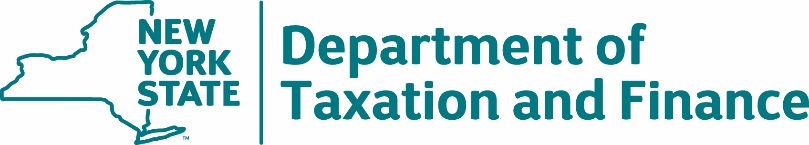 BUREAU OF FISCAL SERVICES Procurement Unit#QuestionAnswer1What is the width of the door?  The double doorway to the room where the new machine will be installed, and the existing machine will be un-installed is 71.5 inches wide and 83.5 inches tall.2Will Tax retain the current Raster Image Processor (RIP)?  Yes, SIGNA Station.3.Is the Department’s current machine capable of 1 bit TIFF?Yes.4.Will the Bidder be removing the current machine?  Please see the IFB, Section 1.18.6, Equipment Trade-In. The Contractor will be required to dismantle the existing equipment and remove it from the Green Island facility, at no charge to the Department.  Removal must be completed before installation of the new equipment, but no earlier than two (2) business days before installation of new equipment.   The Department will be keeping the Processor and Staffer.What is the serial number of the Department’s current machine?  PP084300149.Is anything less than 2540 dpi acceptable?  No.  Please refer to Section 1.6.1.1 of the IFB.  The system must be a top quality thermal imaging plate setter capable of processing a minimum of 16 full size plates per hour throughput speed @ 2540 dpi with an intuitive user interface.How many plate sizes does the Department run?  The Department runs six different sized plates in total, one at a time.  Were the plate sizes provided earlier correct?  The plate sizes listed in the IFB are correct.  Please see Section 1.6.1.1 of the IFB which states the following in regard to plate format requirements: Must accommodate a minimum of at least 13” x 18” and a maximum of 24 5/8” x 36”.Does the Department want to keep 16/hour for maximum plate?The IFB does not stipulate a maximum number of plates per hour.  As stated in Section 1.6.1.1 of the IFB, the system must be a top quality thermal imaging plate setter capable of processing a minimum of 16 full size plates per hour throughput speed @ 2540 dpi with an intuitive user interface.How many plates does the Department use a day?  Tax uses as many as 20-30 plates per day.Will we be staying with current thermal plate vendor?  The Department currently uses Heidelberg Saphira thermal plates and has no plans of moving to a new product.  It is our understanding that these plates are compatible with all CTP Image Systems. Note, the procurement of thermal plates is not within the scope of this contract. Is the Department printing UV?  Yes, the Department uses an ML-2000 Didde web press.What plates does the Department currently use?  The Department currently uses Heidelberg Saphira thermal plates.Does the SupraSetter need the capability to punch holes in plates?  No.Bid #19-200, "Computer To Plate Image System", Page 5 of 86, Section 1.6.1.1. requires "All workflow software must be included, fully automated, and integrate seamlessly with our current equipment, (Heidelberg Prinect Signa Station 106 version 13.00,4195.14.). Does the existing RIP, (Heidelberg Prinect Signa Station 106 version 13.00,4195.14.) provide a 1bit TIFF file to the current Heidelberg, "Suprasetter 105"?Yes, The current Prinect Signa station version 13.00,4195.14 does provide a 1 bitt Tiff file to the current Suprasetter 105.  